Сюжетно-ролевая игра «Зоопарк» 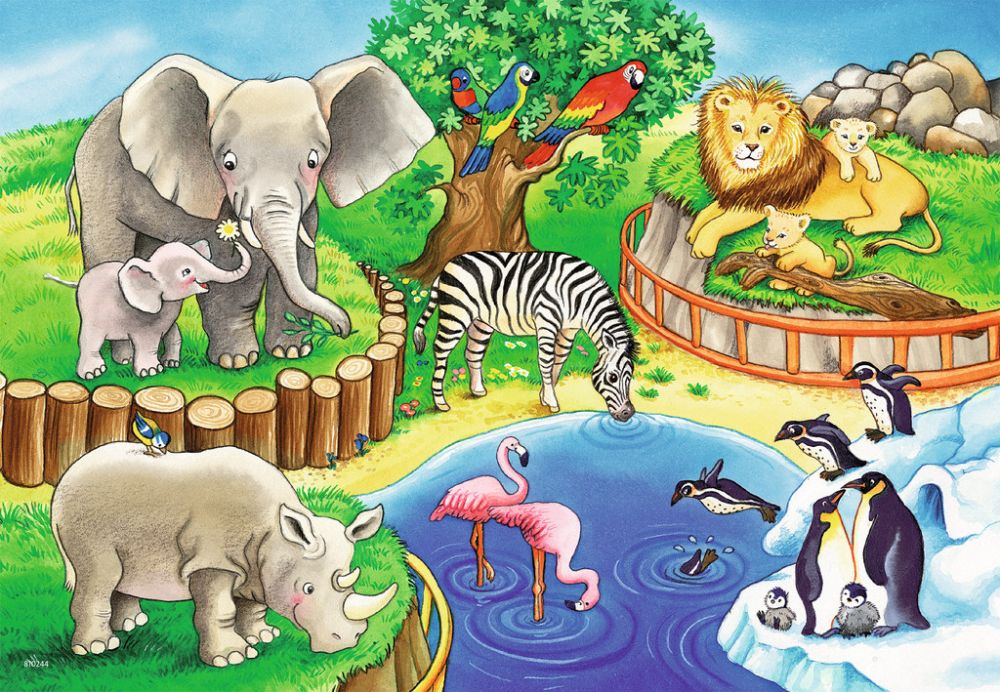 Уважаемые родители!Сегодня мы хотим предложить Вам поиграть со своими детьми в увлекательную и познавательную сюжетно-ролевую игру «Зоопарк». В ходе игры дети: - научатся различать  характерные признаки внешнего вида диких животных; - познакомятся с особенностями их поведения; - воспитают к ним доброе отношение. Дети пополнят словарный запас словами: зоопарк, пассажиры, машинист, касса, кассир, контролер, фотограф.Для игры вам понадобятся: стульчики, игрушки-животные (лиса с лисятами, волки, олени, тигр-тигрица-тигренок), письмо с пригласительным билетом в зоопарк, тарелочки для продуктов питания, вольеры, касса, билеты, фотоаппарат.Предлагаем вам провести с детьми  предварительную беседу о диких животных и их детенышах, использовать  иллюстрации о зоопарке; загадать ребенку  загадки о животных;  прочитать художественную литературу; рассмотреть  альбом «Дикие животные и их детеныши».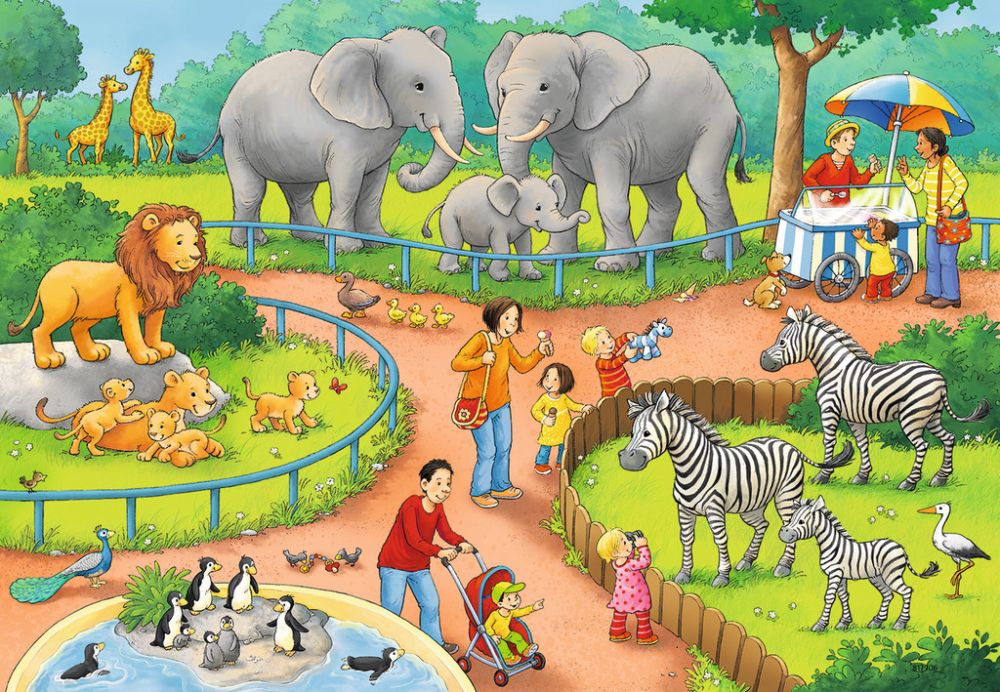 Для беседы вы можете использовать видео материалы:      Ссылка для чтения сказки о животныхhttps://www.hobobo.ru/skazki/russkiye-narodnye-skazki/kak-lisa-s-ovcoi-volka-nakazali/Ссылка для просмотра видеоролика «Зоопарк»https://youtu.be/nr3CAGuUd-4 Ссылка для просмотра видеоролика «Дикие животные и их детеныши»https://youtu.be/XWgnc-4ZQlEПобеседуйте с ребенком:- Сегодня в нашем почтовом ящике я нашла письмо. Давай-ка, мы с тобой его откроем и прочитаем, что же в нем написано. Интересно от кого же оно пришло?- Ух ты, как здорово! Представляешь, здесь лежит пригласительный  билет! А куда же нас приглашают?Предложите ребенку отгадать загадку и узнать, откуда пришло письмо:Звери всюду там сидят.Его парком называют,Люди в парке отдыхают,За зверями наблюдают.Как мы этот парк зовём?(Зоопарк)-  Правильно, нас  с тобой приглашают в зоопарк! Зоопарк - это место, где живут животные, за ними ухаживают, кормят, присматривают. Сюда приходят посмотреть на животных взрослые и дети. А ты желаешь посетить зоопарк? Тогда мы идем в зоопарк!-  Отправляемся! А поедем мы с тобой на поезде. Скорее, торопись,В вагончики садись,Время приближается,Поезд отправляется.(В качестве других пассажиров поезда, можно задействовать членов семьи или игрушки)Предложите ребенку быть машинистом поезда! Расскажите, как надо вести себя в транспорте, напомните, что нельзя толкаться. - Все пассажиры заняли свои места? Готовы? Тогда мы отправляемся в зоопарк!Можно напевать: Чух-чух, чух-чух, чух-чух, чух.Едет наш поезд, колеса стучат,А в поезде этом пассажиры сидят.Чух-чух, чух-чух, чух-чух, чух.-   Задайте ребенку вопросы:- А вот и зоопарк. Посмотри, какой он большой, красивый! Но, что нужно сделать, перед тем как зайти в зоопарк? (Купить билет)- Правильно. Где мы можем их приобрести? (В кассе)- Верно, в кассе. Кто продает билеты? (Кассир) - Верно. Войти в зоопарк можно только по билетам, которые продает кассир.- А вот и касса! Встанем в очередь и купим билеты. Дайте нам, пожалуйста, 2 билета в зоопарк.- Теперь нужно показать наши билеты  контролеру. Контролер что делает? (Проверяет билеты)- Сейчас я расскажу тебе о правилах  поведения в зоопарке. 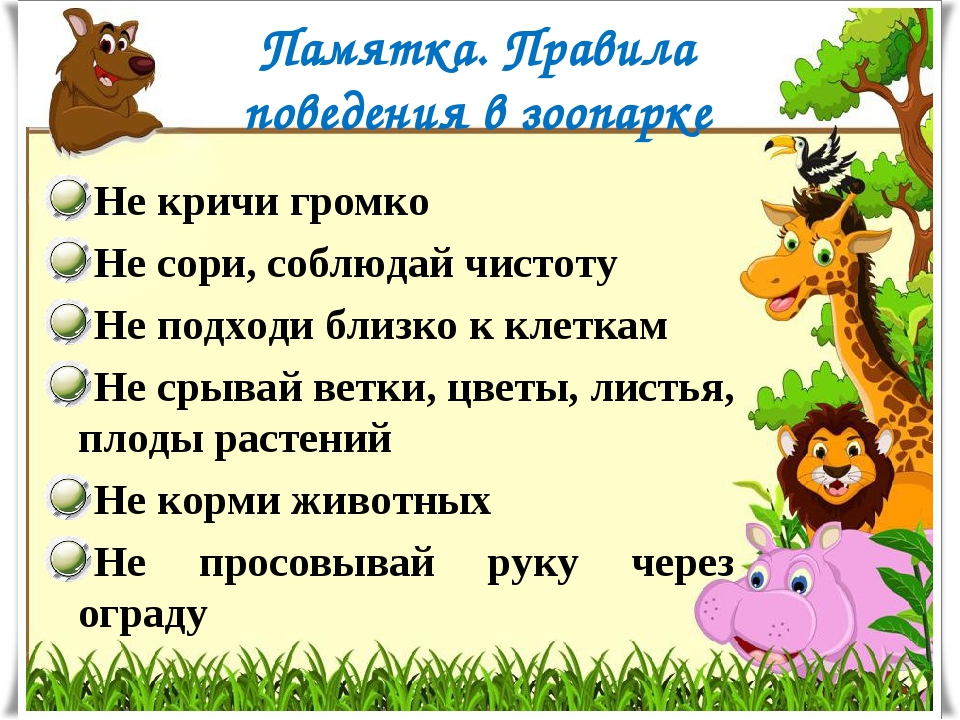 - Теперь можно пройти в зоопарк, и я  расскажу тебе про животных.В зоопарке звери живут отдельно друг от друга. Люди заботятся о них, ухаживают за животными, чистят их домики, кормят. С животными можно фотографироваться. А вот шуметь и мусорить в зоопарке нельзя. Нельзя пугать, дразнить и трогать руками животных. Близко к ним не подходить и не кормить. - Посмотри, какое животное здесь живет?Предложите ребенку отгадать загадки:Всех зверей она хитрей,Шубка рыжая на ней.Пышный хвост - ее краса.Этот зверь лесной… (Лиса)Посмотри, какая красивая лиса здесь бегает. А возле нее лисята. Вот какой у лисы пушистый хвост и рыжая шерсть. Шубка у нее теплая, и сейчас, зимой ей не холодно. Посмотри, они вместе дружно играют.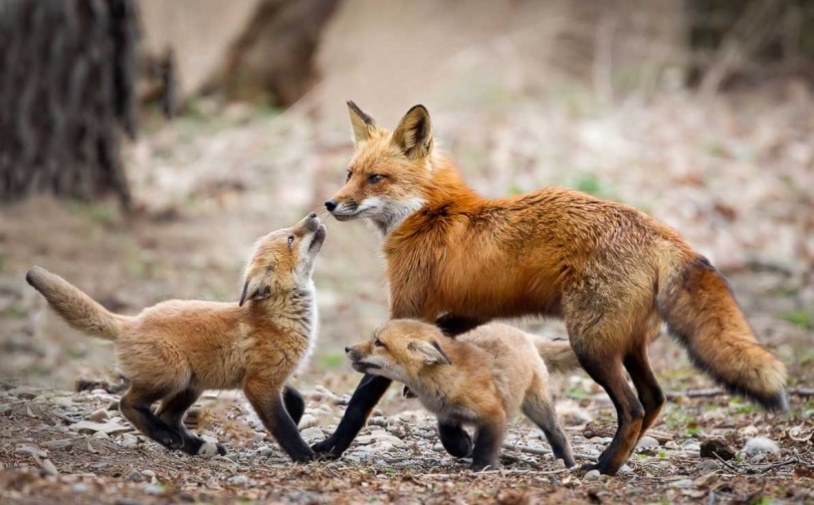 А здесь находятся олени. На голове у них рога для защиты, а ноги сильные и быстрые. Чем питаются олени? Летом питаются травой и листвой, а вот сейчас, зимой - ветвями, корой деревьев и кустарников.Трав копытами касаясь,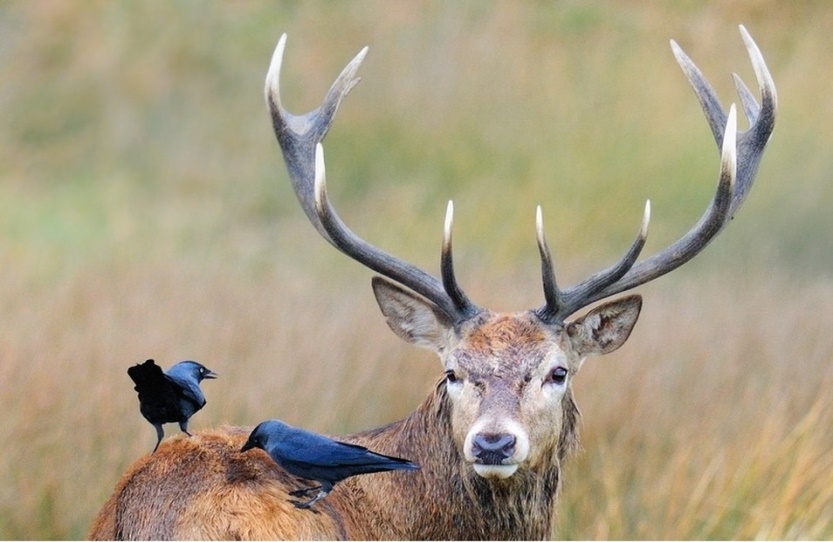 Ходит по лесу красавец,Ходит смело и легко,Рога раскинув широко (Олень)
- Посмотри, кто на нас так сердито смотрит?Серый я, живу в лесу,Знаю рыжую лису.Песню грустную тяну,Громко вою на луну… (Волк)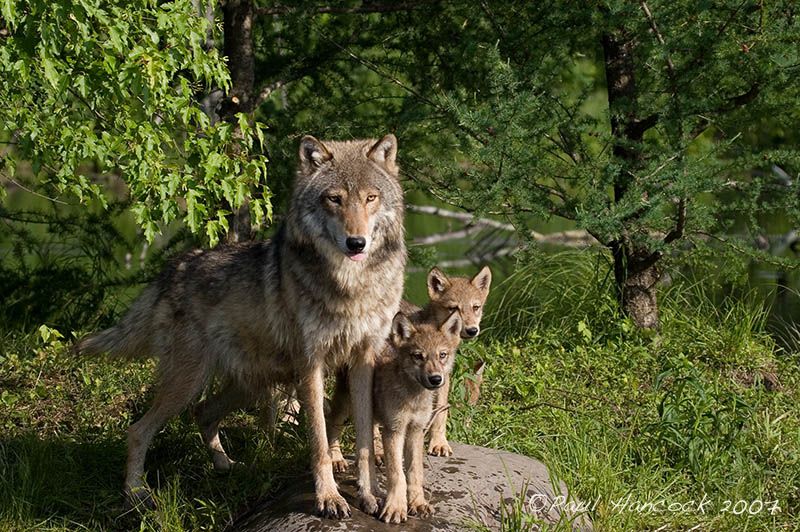 Близко к нему мы не подходим, будем осторожны. Волк – лесной зверь, похож на собаку. В отличие от собак, волк не лает, а рычит или воет. Посмотри,  здесь волк бегает не один. Кто возле него рычит? (Волчонок).- Давай порычим как волк: Р-р-р-р-р-р.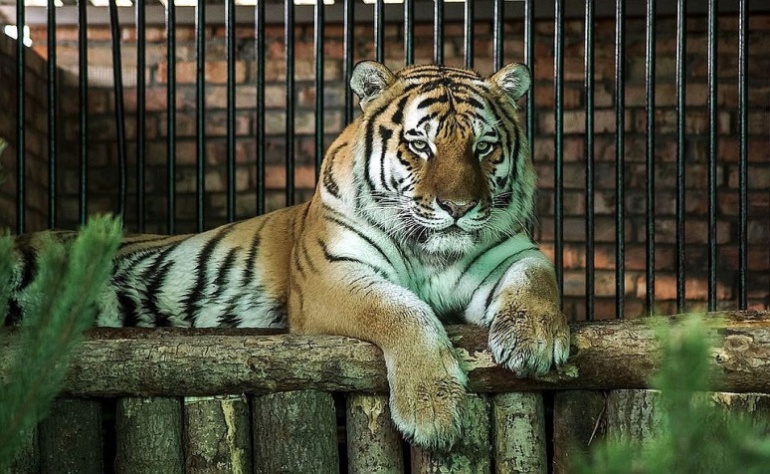 Родственник домашней киске, Этот зверь не робкий.Бродит хищник уссурийскийПо таежной тропке. (Тигр)  - Тигр - большое животное, быстрое, сильное. Он желтого цвета с красивыми черными полосами по всему телу. Тигр умеет двигаться бесшумно, чтобы никого не спугнуть. Близко не подходим, будем  осторожны.Спросите у ребенка:- Катя, а ты хочешь сфотографироваться с животными на память? А кто фотографирует людей и животных? (Фотограф).- Нам пора уже возвращаться, животные устали, им нужно отдохнуть.Зоопарк наш засыпает,Засыпает до утра,Нам домой  уже пора.(Возвращаются домой на поезде)Вопросы  для подведения итога путешествия в зоопарк:Каких животных мы сегодня видели в зоопарке?Эти животные дикие или домашние?Желаешь еще раз посетить зоопарк и увидеть новых животных?С уважением, педагоги МБДОУ ДС «Чебурашка» г. Волгодонска